19.07.18  День рекордов Дети  с большим желанием ждали этот день, потому что можно побить лагерный  рекорд, можно отличиться в чем – либо от своих друзей. Вначале прошла  1 номинация «Самый – самый»: - Самый высокий мальчик. (Гулливер)- Самый маленький мальчик. (Оловянный солдатик)- Самая маленькая девочка. (Дюймовочка)- Самая большая нога мальчика. (Сапог-скороход)- Самая маленькая ножка девочки. (Золушка)- Самый загорелый мальчик. (Бронзовый олень)- Самая загорелая девочка. (Шоколадка)- Самый светлый мальчик. (Белый айсберг)- Самая светлая девочка. (Белое солнце пустыни)- Самый темноволосый мальчик. (Воронье крыло)- Самая темноволосая девочка. (Черное море)- Самая длинная коса. (Сударыня)- Самая длинная фамилия в лагере.- Самый громкий.- Самый подвижный.- Самый активный.- Самый спокойный.2. Номинация «Почти спортивные рекорды».Задания:- Прыжки в длину  с места- Прыжки через скакалку- Вращение обруча- Отжимание от полаСамым спортивным в лагере стал Шкуринский Миша. Он отжался от пола 37 раз,  в прыжках  через скакалку тоже был самым лучшим – 202 раза, прыжки в длину – 1м 70 см.   Миша, ты молодец! Хорошо прыгнул в длину Ярослав -1 м 70 см, 30 раз отжался,  хотя еще маленький. Дольше всех вращала обруч наша будущая первоклассница Бажанова Анюта - 233раза. 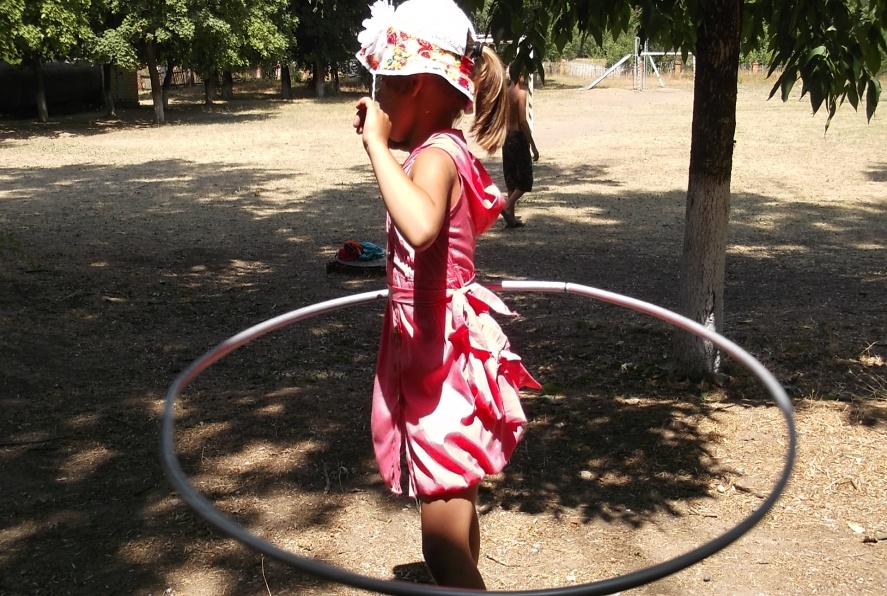 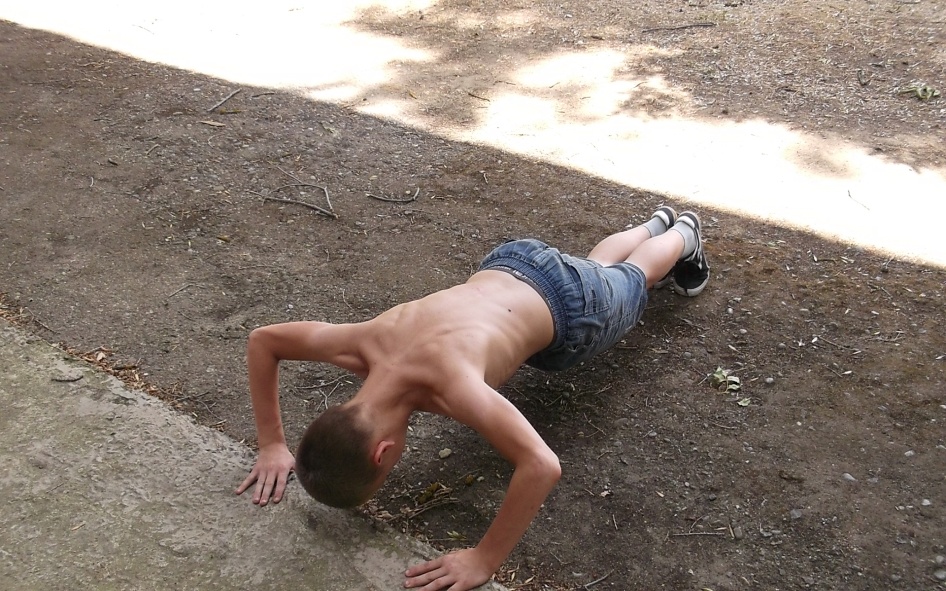 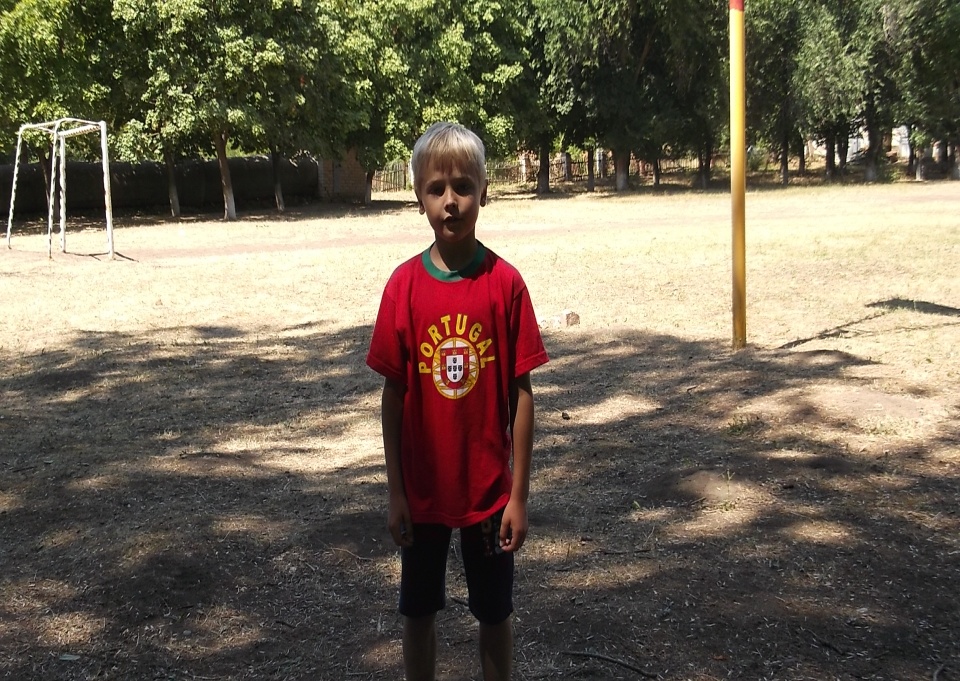                                           После обеда очень любят дети рисовать.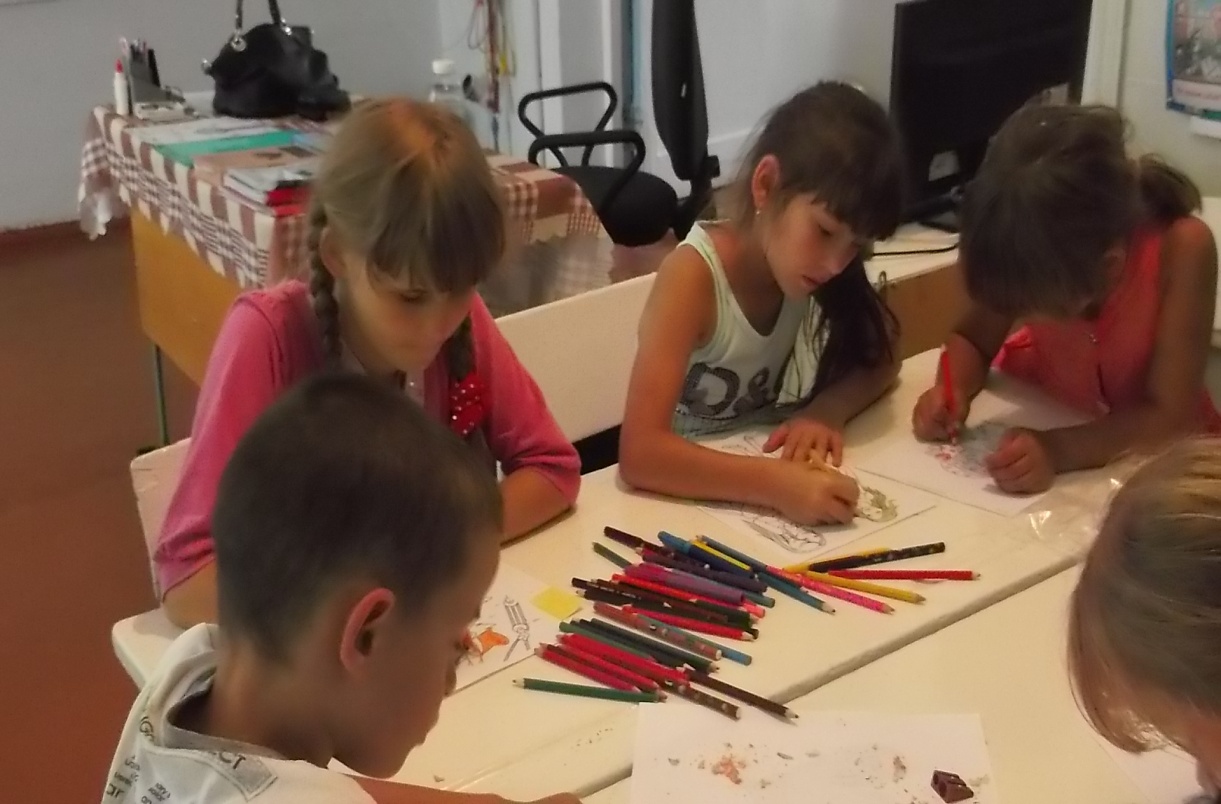 